АННОТАЦИЯ НА  ПРОГРАММУ УЧЕБНОГО ПРЕДМЕТА УП.01. «СПЕЦИАЛЬНОСТЬ (ФЛЕЙТА)»Разработчик – Баранова Е.В.., преподаватель по классу флейты муниципального бюджетного образовательного учреждения дополнительного образования детей городского округа Самара «Детская музыкальная школа № 12».	Рабочая программа учебного предмета ПО.01.УП.01. «Специальность (флейта)» составлена в соответствии с Федеральными государственными требованиями к минимуму содержания, структуре и условиям реализации дополнительной предпрофессиональной общеобразовательной программы в области музыкального искусства «Духовые инструменты» и сроку обучения по этой программе, утвержденной приказом Министерства культуры Российской Федерации от 12 марта 2012 года № 164, направлена на профессиональное, творческое, эстетическое и духовно-нравственное развитие учащихся.	Настоящая программа включает необходимые разделы: пояснительную записку, содержание учебного предмета, требования к уровню подготовки обучающихся, формы и методы контроля, систему оценок, учебно-методическое обеспечение учебного процесса, перечень литературы.	Программа соответствует Федеральным государственным требованиям к минимуму содержания, структуре и условиям реализации дополнительной предпрофессиональной общеобразовательной программы в области музыкального искусства «Духовые инструменты».	В программе обозначен срок реализации учебного предмета «Специальность (флейта)» для детей, поступивших в учебное заведение, указан объем учебного времени на реализацию учебного предмета.	В рабочей программе поставлены цели и задачи учебного предмета «Специальность (флейта)» и методы их достижения.	Программа содержит необходимые для организации занятий параметры:- сведения о затратах учебного времени, предусмотренного на освоение предмета;- распределение учебного материала по годам обучения;- требования к уровню подготовки обучающихся;- формы и методы контроля, система оценок;- методическое обеспечение учебного процесса;- списки рекомендуемой нотной и методической литературы.- характеристика материально-технической базы образовательного учреждения.	Программа определяет порядок приема учащихся в МБОУ ДОД «Детская музыкальная школа № 12»  и предлагает примерные требования на вступительном экзамене. В приложении приведены требования для технических зачетов, порядок приема учащихся и критерии оценок при поступлении на обучение по программе «Специальность (флейта)».	Программа учебного предмета ПО.01.УП.01 «Специальность (флейта)» дополнительной предпрофессиональной программы в области музыкального искусства «Духовые инструменты» может быть рекомендована для реализации в учебном процессе ДМШ и ДШИ.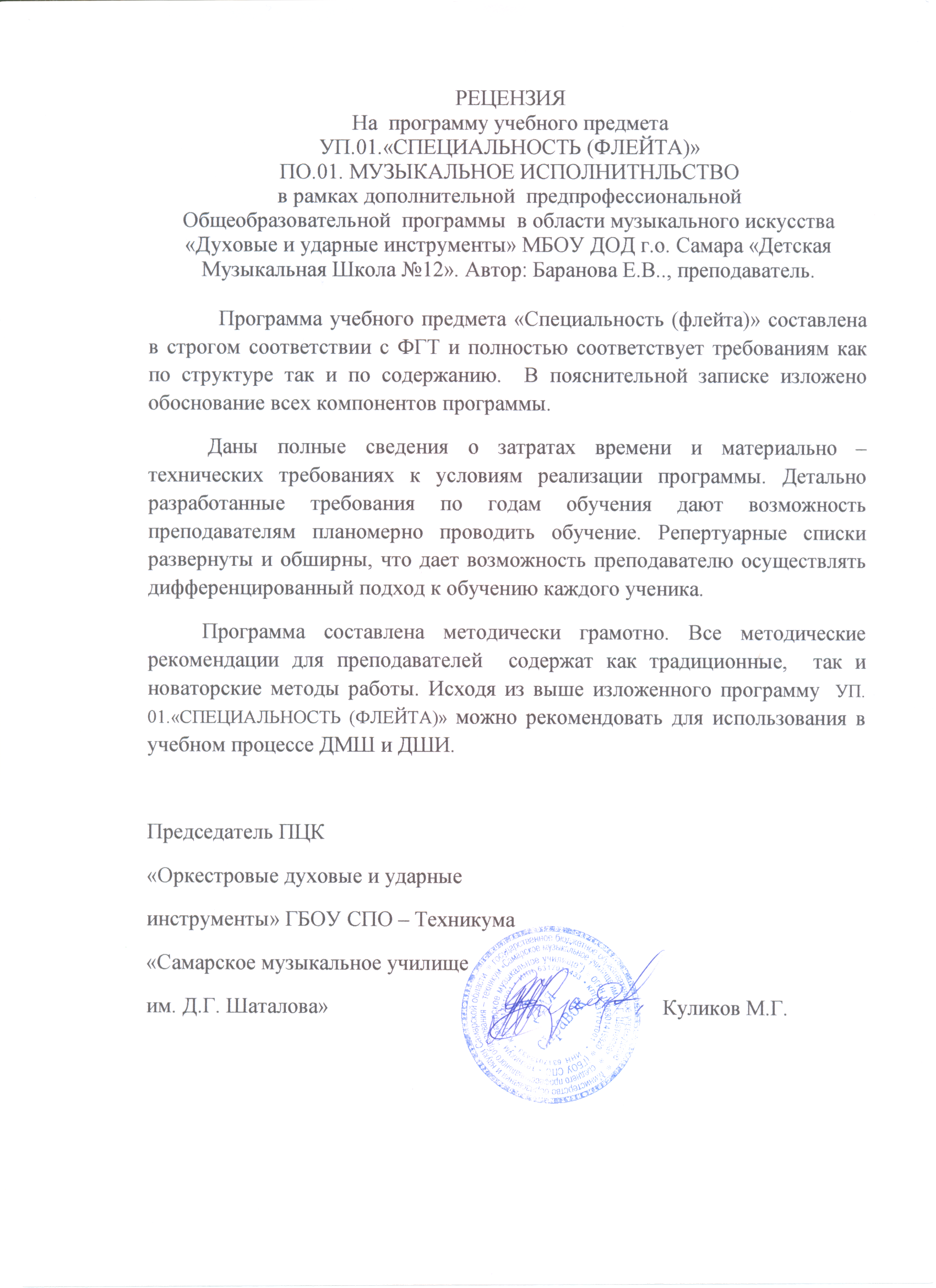 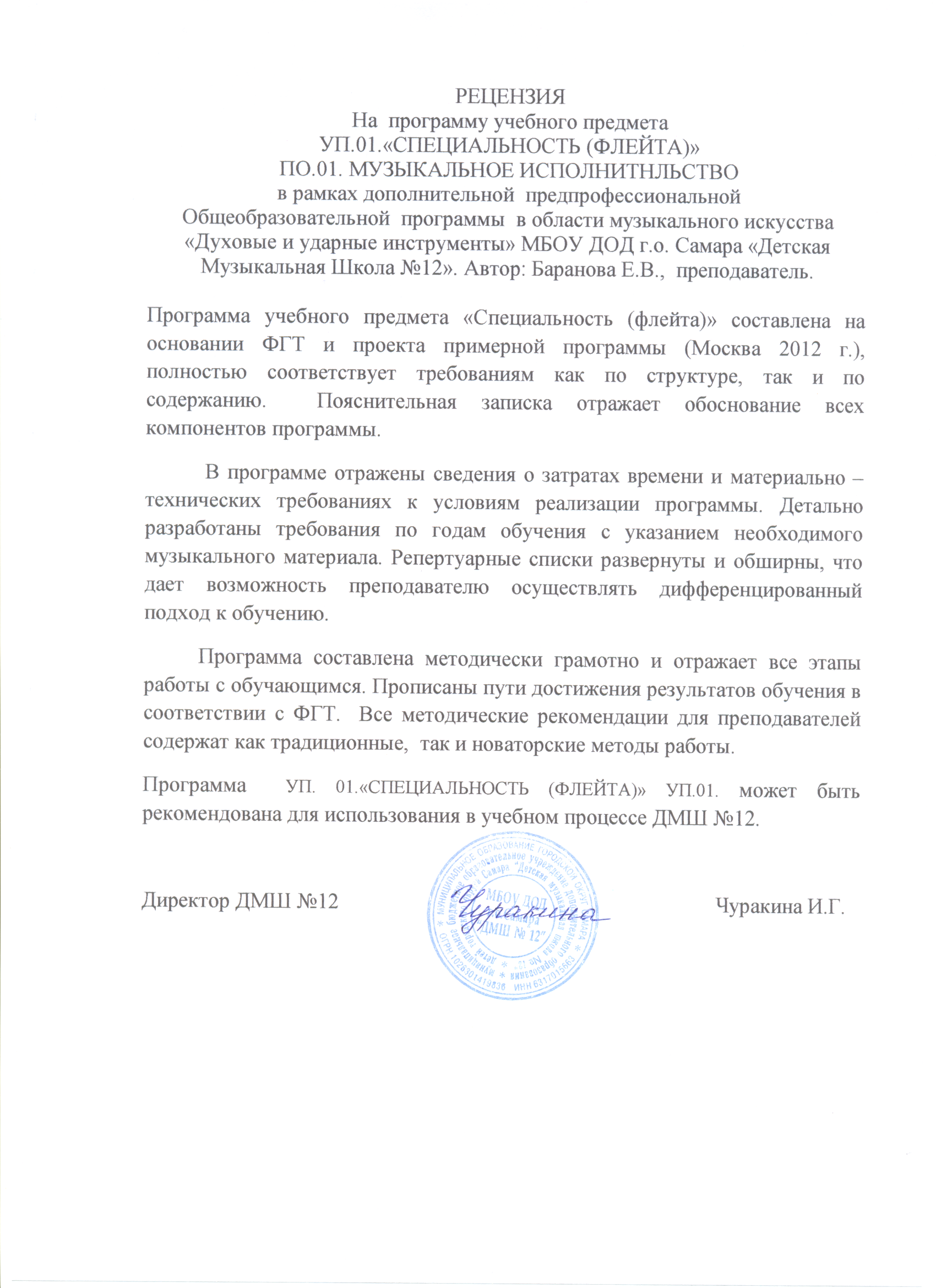 Департамент культуры,  туризма и молодежной политики Администрация городского округа Самара муниципальное бюджетное образовательное учреждение дополнительного образования детей городского округа Самара «ДЕТСКАЯ МУЗЫКАЛЬНАЯ ШКОЛА № 12»(МБОУ ДОД г.о.Самара «ДМШ № 12»)Дополнительная предпрофессиональная общеобразовательная программа в области музыкального искусства «Духовые и ударные инструменты»Программа учебного предмета УП.01.01.«СПЕЦИАЛЬНОСТЬ (ФЛЕЙТА)»ПО.01. МУЗЫКАЛЬНОЕ ИСПОЛНИТНЛЬСТВОАвтор – Баранова Е.В.  преподаватель.Самара 2013г.Одобрена на заседании                                                                               УТВЕРЖДАЮМетодического объединения                                                               Директор ДМШ№12Оркестровых духовых инструментов                                          Чуракина И.Г._________«___» ____________________2013 г.Председатель_______________________Структура программы учебного предметаI Пояснительная запискаХарактеристика учебного предмета, его место и роль в образовательном процессе;Срок реализации учебного предмета;Объем учебного времени, предусмотренный учебным планом образовательного учреждения на реализацию учебного предмета;Форма проведения аудиторных учебных занятий;Цель и задачи учебного предмета;Обоснование структуры учебного предмета;Методы обучения;Описание материально – технических условий реализации учебного предмета;II Содержание учебного предметаСведения о затратах учебного времени;Годовые требования по классам;III Требования к уровню подготовки обучающихсяIV Формы и методы контроля, система оценокАттестация: цели, виды, форма, содержание;Критерии оценки;V  Методическое обеспечение учебного процессаМетодические рекомендации педагогическим работникам;Рекомендации по организации самостоятельной работы обучающихся;VI Списки рекомендуемой нотной и методической литературы, интернет ресурсов;Список рекомендуемой нотной литературы;Список рекомендуемой методической литературы;Список интернет ресурсов, рекомендуемых к работе;I  Пояснительная записка. Характеристика учебного предмета, его место и роль в образовательном процессеПрограмма учебного предмета «Специальность» по виду инструмента «флейта» является необходимой, неразрывной составной частью дополнительной предпрофессиональной общеобразовательной программы в области музыкального искусства «Духовые и ударные инструменты».  Программа разработана на основе и с учетом Федеральных Государственных требований к дополнительной предпрофессиональной программе в области музыкального искусства «Духовые и ударные инструменты». Учебный предмет «Специальность (флейта)» направлен на приобретение обучающимися знаний, умений и навыков игры на флейте, получение ими художественного образования, а также на эстетическое воспитание и духовно – нравственное развитие ученика.Программа рассчитана на выработку у обучающихся навыков осуществления самостоятельного контроля за своей учебной деятельностью, умения давать объективную оценку своему труду, формирования навыков взаимодействия с преподавателями.Выявление одаренных детей в раннем возрасте позволяет целенаправленно развивать их профессиональные и личные качества, необходимые для продолжения профессионального обучения.Данная программа отражает разнообразие репертуара, академическую направленность учебного предмета «Специальность (флейта)», а также возможность индивидуального подхода к каждому ученику.Именно в данной программе  полностью раскрывается содержание, даются методы работы по всем по всем разделам тематического плана, даются конкретные рекомендации по работе над определенными разделами программы. Программа содержит таблицы критериев оценки деятельности  обучающегося, примерные программы по годам обучения, примерные программы экзаменов и итоговой аттестации учащихся. Все эти материалы составлены в соответствии с «Методическими рекомендациями по определению содержания образования и разработке требований к уровню подготовки выпускника детской школы искусств», разработанные в соответствии с Концепцией художественного образования в России, утвержденной Министерством образования Российской Федерации и Министерством культуры Российской Федерации в 2001 году.Срок реализации учебного предмета для детей, поступивших в ДМШ в первый класс в возрасте - с шести лет шести месяцев до девяти лет, составляет 8 лет- с десяти до двенадцати лет, составляет 5 лет.Для детей, не закончивших освоение образовательной программы основного общего образования или среднего (полного) общего образования и планирующих  поступление в образовательные учреждения, реализующие основные профессиональные  образовательные программы в области музыкального искусства, срок освоения может быть увеличен на один год.Объем учебного времени, предусмотренный учебным планом образовательного учреждения на реализацию учебного предмета;Форма проведения аудиторных учебных занятий;Рекомендуемая продолжительность урока 40 минут.         Индивидуальная форма позволяет преподавателю лучше узнать ученика, его музыкальные возможности, способности, эмоционально – психологические особенности.Цель и задачи учебного предмета  «Специальность (флейта)»Цель:Развитие музыкально – творческих способностей  обучаемого на основе приобретенных им знаний, умений и навыков в области духового исполнительства, а также выявление наиболее одаренных детей и подготовки их к дальнейшему поступлению в образовательные организации, реализующие образовательные программы среднего профессионального образования по профилю предмета.Задачи:Развитие интереса и любви к классической  музыке и музыкальному творчеству;Развитие музыкальных способностей: слуха, памяти, ритма, эмоциональной сферы, музыкальности и артистизма;Освоение музыкальной грамоты как необходимого средства для музыкального исполнительства на флейте в пределах программы учебного предмета;Овладение основными исполнительскими навыками игры на флейте, позволяющими грамотно исполнять музыкальные произведения соло и в ансамбле, оркестре;Обучение навыкам самостоятельной работы с музыкальным материалом, чтение с листа нетрудного текста;Развитие исполнительской техники как необходимого средства для реализации художественного замысла композитора;Приобретение детьми опыта творческой деятельности и публичных выступлений;Формирование у наиболее одаренных выпускников осознанной мотивации к продолжению профессионального обучения и подготовки их к вступительным экзаменам в образовательные организации, реализующие профессиональные образовательные программы.Обоснование структуры учебного предметаОбоснованием структуры программы являются ФГТ, отражающие все аспекты работы преподавателя с учеником.Программа содержит следующие разделы:Сведения о затратах учебного времени, предусмотренного на освоение предмета;Распределение учебного материала по годам обучения;Описание дидактических единиц учебного предмета;Требования к уровню подготовки обучающихся;Формы и методы контроля, система оценок;Методическое обеспечение учебного процесса.Методы обученияДля достижения поставленной цели и реализации задач предмета используются следующие методы обучения:Словесный (рассказ, беседа, объяснение);Наглядный (наблюдение, демонстрация);Практический  (упражнения воспроизводящие и творческие).Описание материально – технических условий реализации учебного предметаМатериально – техническая база образовательной организации должна соответствовать санитарным и противопожарным нормам, нормам охраны труда.           Реализация программы предмета требует наличия учебных аудиторий для занятий по учебному предмету «Специальность» не менее 9 кв. м., зал для концертных выступлений.           Оборудование учебного кабинета: фортепиано, пюпитр для нотТехнические средства: метроном, наличие аудио и видеозаписей, магнитофон.                Образовательная организация должна иметь комплект духовых и ударных инструментов для детей разного   возраста.                 Учебные аудитории должны иметь звукоизоляцию.    В образовательной  организации  создаются условия для содержания, своевременного обслуживания и ремонта   музыкальных инструментов.II Содержание учебного предметаСведения о затратах учебного времени, предусмотренного на освоение учебного предмета «Специальность (флейта)», на максимальную, самостоятельную нагрузку обучающихся и аудиторные занятия:Учебный материал распределяется по годам обучения – классам. Каждый класс имеет свои дидактические задачи и объем времени, данный для освоения учебного материала.Виды внеаудиторной работы:Самостоятельные занятия по подготовке учебной программы;Подготовка к контрольным урокам, зачетам, экзаменам;Подготовка к концертным, конкурсным выступлениям;Посещение учреждений культуры (филармоний, театров, концертных залов, музеев и др.)Участие обучающихся в творческих мероприятиях и культурно – просветительской деятельности образовательного учреждения и др.Годовые требования по классам;Срок обучения – 8 (9) летПервый класс.Специальность      2 часа в неделюКонсультации        6 часов в годГодовые требования.        Учитывая возрастные и индивидуальные особенности обучающихся на флейте по восьмилетнему плану, в первых двух классах рекомендуется обучение на блокфлейте.       За учебный год учащийся должен сыграть два зачета в первом полугодии, зачет и экзамен во втором полугодии.Знакомство с инструментом. Основы и особенности  дыхания при игре на блок флейте, звукоизвлечение, артикуляция. Мажорные и минорные гаммы в тональностях  с одним знаком. Трезвучия в медленном темпе. Гаммы исполняются штрихами деташе и легато.Легкие упражнения и пьесыПримерный репертуарный списокУпражнения и этюдыПушечников И. Школа игры на блокфлейте. М., 2004Кискачи А. Школа для начинающих. Т.  I  М., 2007Хрестоматия для блокфлейты. /Составитель И. Оленчик. М., 2002ПьесыХрестоматия для блокфлейты. /Составитель И. Оленчик. М., 2002:Оленчик И. ХоралРусская народная песня «Зайка»Русская народная песня «Во поле береза стояла»Русская народная песня  «Ах, вы сени мои сени»Украинская народная песня  «Ой джигуне, джигуне»Чешская народная песня   «Аннушка»Русская народная песня  «Сидел Ваня»Моцарт В. «Майская песня»Моцарт В. АллегреттоКалинников В. «Тень – тень»Чешская народная песня  «Пастушок»Бетховен Л. ЭкосезБах Ф.Э. МаршПушечников И. Школа игры на блокфлейте. М., 2004:Пушечников И. «Дятел»Витлин В. «Кошечка»Пушечников И. – Крейн М.  Колыбельная песняКабалевский Д. «Про Петю»Майзель  «Кораблик» Моцарт В. ВальсКискачи А. Школа для начинающих. Т.  I  М., 2007:Русская народная песня «Про кота»Русская народная песня «Как под горкой»Белорусская народная песня  «Перепёлочка»Бетховен Л. «Сурок»Русская народная песня «Во поле береза стояла»Персел Г. АрияБетховен Л. Симфония №9 (фрагмент)Вивальди А. Зима (фрагмент)Лойе Ж. СонатаПримерные программы переводного экзаменаIМоцарт В. ВальсЧешская народная песня  «Пастушок»IIПерсел Г. АрияБах Ф.Э. МаршВторой классСпециальность      2 часа в неделюКонсультации        8 часов в годГодовые требования.За учебный год учащийся должен сыграть два зачета в первом полугодии, зачет и экзамен во втором полугодии.Мажорные и минорные гаммы в тональностях  до двух знаков включительно. Арпеджио. Трезвучия в умеренном темпе. Гаммы исполняются штрихами деташе и легато.10 – 15 этюдов средней трудности (по нотам) Пьесы. Развитие навыков чтения с листа.Примерный репертуарный списокУпражнения и этюдыПушечников И. Школа игры на блокфлейте. М., 2004Хрестоматия для блокфлейты. /Составитель И. Оленчик. М., 2002 (этюды 11 – 27)ПьесыХрестоматия для блокфлейты. /Составитель И. Оленчик. М., 2002:Бах И. С. МенуэтБах И. С. ПолонезМоцарт В. Ария из оперы «Дон Жуан»Моцарт В.  Менуэт из оперы «Дон Жуан»Вебер К. Хор охотников из оперы «Вольный стрелок»Шуман Р. «Веселый крестьянин» из «Альбома для юношества»Шуман Р. «Песенка» из «Альбома для юношества»Мусоргский М.  Гопак из оперы «Сорочинская ярмарка»Беллини В. Отрывок из оперы «Норма»Гендель Г. БурреГайдн Й. СеренадаЧайковский П. «Сладкая греза» из «Детского альбома»Чайковский П. «Вальс» из «Детского альбома»Чайковский П. «Грустная песенка»Пушечников И. Школа игры на блокфлейте. М., 2004:Бриттен Б. Салли Гарденс (Ирландская мелодия)Шапорин Ю. КолыбельнаяЧайковский П. «Итальянская песенка»Бах И. С. МенуэтКискачи А. Школа для начинающих. Т.  II  М., 2007:Гендель Г. Бурре и менуэт из Сонаты для гобоя и бассо континуоБах И.С. Менуэт из Сюиты №2 для оркестраТелеман Г. Ария из Партиты для блокфлейты и  бассо континуоПримерные программы переводного экзаменаIШуман Р. «Песенка» из «Альбома для юношества»Гендель Г. БурреIIБах И.С. Менуэт из Сюиты №2 для оркестраЧайковский П. «Вальс» из «Детского альбома»Третий классСпециальность      2 часа в неделюКонсультации        8 часов в годГодовые требования.Перевод учащегося с блокфлейты на флейтуу. Работа над постановкой губ, рук, корпуса, исполнительского дыхания.За учебный год учащийся должен сыграть два зачета в первом полугодии, зачет и экзамен во втором полугодии.Годовые требования.          Формирование музыкально – образного мышления флейтиста с учетом уровня развития учащегося. Заложить основы постановки и функционирования губного аппарата (амбушюра), исполнительского дыхания, двигательного аппарата и языка с учетом объективных закономерностей звукообразования при игре на флейте и индивидуальных физиолого – анатомических особенностей учащихся. Развивать первичные навыки самоконтроля, необходимые для самостоятельной работы в домашних условиях.Первое полугодие.Технологические задачи:Знакомство с инструментом; приобретение навыков сборки – разборки, ухода за инструментом.Работа над постановкой исполнительского дыхания, развивая в дыхательном аппарате ощущение опоры выдоха (или опоры звука).Работа над постановкой атаки звука, губного аппарата, изучение аппликатуры инструмента.Извлечение первых звуков на головке инструмента, изучение аппликатуры без игры на инструменте, работа перед зеркалом над правильностью постановки, выявление и устранение недостатков постановки.Исполнение простейших упражнений, мелодий, тем.Музыкально – художественные задачи:Формировать устойчивый  интерес к инструменту, к игре на нем.Добиваться выразительного и осмысленного звучания отдельного звука и технически освоенных музыкальных эпизодов.Развивать музыкально – слуховые представления, умение воспринимать жанровые особенности песни, танца, марша.Полугодовые требованияРабота над звуком:Продолжительные звуки в среднем регистре от  D1  до  D3октавы. Начальные упражнения из «Методика для начинающих «Волшебная флейта» Барбара Гислер-Хаазе, «Школа игры на флейте» Н. Платонова, «Школа игры на флейте» В Поппа.Гаммы:  G – dur, F – dur, e – moll, d – moll в одну октаву.Этюды :  «Избранные этюды для 1 – 5 класса ДМШ» редактор – составитель Ю. Должиков*  № 1 – 2Пьесы: Начальные пьесы из  «Хрестоматии для 1 – 3 класса ДМШ» редактор Ю. Должиков.  8 – 10 пьес.  Начальные пьесы из Школы Н. Платонова.*  В дальнейшем используются этюды из данного сборника.Примерный репертуар на полугодовой академический концерт.IБах И.С. «Менуэт» из нотной тетради А.М. Бах.Шостакович Д.Д.  «Хороший день»IIПерсел Г.   «Ария»Моцарт В.А.  «Пасспье»Второе полугодиеТехнологические задачи:Продолжение работы над постановкой исполнительского аппарата. Игра продолжительных звуков перед зеркалом, упражнения для развития дыхания, атаки звука.Работа над недопущением возникновения различного рода мышечных напряжений и зажимов в исполнительском аппарате учащегося.Развитие первичных навыков координации в действиях губного аппарата, исполнительского дыхания и пальцев рук .Работа по расширению диапазона звучания инструмента, работа над штрихами «detache» и   «legato».Музыкально – художественные задачи:Закрепление устойчивого интереса к инструменту и горе на нем.Начало формирования и развития музыкального образного мышления.Выработка начальных навыков игры в ансамбле с фортепиано.Полугодовые требованияРабота над звуком:Продолжительные звуки упр. №1 (mf) М=60; 6 четвертей каждая, выравнивание звучания нот в диапазоне   C1  - G3. Гаммы: G – dur, e – moll, F – dur, d – moll, в две октавы legato, detache, T 5/3 развернутое, возможно исполнение арпеджио, в медленном темпе.Этюды*:  №3 – 6Пьесы:  4 – 5 пьес.К концу первого года обучения учащийся должен знать аппликатуру и уметь извлекать ноты в диапазоне  C1  - G3,  уметь считать простейшие ритмические рисунки, владеть начальными навыками исполнения detache  и legato.Примерный репертуар на годовой переводной экзамен.Балакирев. М.А. «Протяжная»Шуман Р. «Веселый крестьянин»Для работы может  использоваться и следующий художественный материал:Пьесы для флейты и ф-но (переложение В. Вишневского) изд. ≪Композитор≫ С-Пб 2004: Ф.Н.П. Танец утят, Р. Лахтинен. Летка-енка. Венгерские народные танцы (сюита) Б. Барток : танец №3Нотная папка флейтиста №1 (тетрадь №2) Составитель Ю.Н. Должиков М. 2004 изд. ≪Дека –ВС≫: номера пьес с 1 по 10.Флейта Первые шаги, пособие для начинающих (составитель Е. Туркина) изд. ≪Композитор С- Пб≫ 2004г. : А. Жоливе Песня бретонской кукле, Е. Туркина На заре, Англ. Песня ≪С утра до вечера≫ перелож. И. Арсеева, Ф. Куперен Кукушки, При лунном свете обраб. Е. Туркиной Б. Барток Пьеса, Р. Шуман Венок цветов, Старинная ирландская песенка (перелож. Е.Туркиной),Две японские песни (перелож. Е. Туркиной), Б. Бриттен Салли гарденс, К.М. Вебер Алеманда  М. Глинка Зацветёт черёмуха, Э. Сати – Е.Туркина Из холодных пьес, пьеса №2.Четвертый класс.Первое полугодие.Технологические задачи:Продолжение работы над постановкой исполнительского аппарата:  работа над исполнительским дыханием, атакой звука, подвижностью и свободой губного аппарата. Продолжение работы перед зеркалом с целью предупреждения появления и исправления появившихся дефектов постановки.Добиваться устойчивого звучания инструмента, чистого по интонации, полного  и ясного по тембру, разнообразного по громкости.Развитие навыков чтения нотного текста, определения размера, тональности, жанра.Начало ансамблевого музицирования, вначале – с преподавателем, а потом с учащимися. Музыкально – художественные задачи:Формирование и развитие музыкального образного мышления, умения чувствовать и передавать строение музыкальных фраз и предложений в их связи и взаимосвязи.Развитие  музыкально – ритмического чувства, умения воспринимать и воспроизводить простые ритмические группы и последовательности групп с метро – ритмическими закономерностями.Формирование навыков психологической подготовки и владения собой на сцене.Полугодовые требованияРабота над звуком:  Продолжительные звуки на весь диапазон звучания инструмента.  Упр. №2 (f) М=60; 6 четвертей каждая, выравнивание звучания Гаммы: до двух знаков, T5/3, D7,VII7, возможно исполнение с обращениями, в медленном темпе.Этюды: № 7 – 12.Пьесы: 4 – 5 пьес.Примерный репертуар на полугодовой экзамен.IБах И.С. «Сицилиана» из сонаты  Es – dur.Шуман Р. «Смелый наездник»IIКрейн А. «Мелодия»Шостакович Д.Д. «Вальс – шутка»Второе полугодие.Технологические задачи:Задачи по формированию исполнительского аппарата остаются прежними.Начало работы над динамическими оттенками с одновременным сохранением чистоты интонации. Упражнения для развития подвижности и свободы губного аппарата (интервалы, трезвучия, арпеджио, этюды, пьесы) освоение штриха двойное   staccato. Музыкально – художественные задачи:Воспитывать заинтересованность, ценностное отношение учащегося к музыкальному произведению.Развивать музыкально – слуховые представления, умение передавать жанровые особенности пьес.Развивать умение играть выразительно простые музыкальные построения, мотивы, фразы, предложения. Четко и правильно передавать структуру пьесы, следовать всем особенностям нотного текста.Полугодовые требованияРабота над звуком: Продолжительные звуки на весь диапазон звучания инструмента.  Упр. №2 (f) М=60; 6 четвертей каждая, выравнивание звучания. Упражнения на вызвучивание нижнего и среднего регистра. Гаммы: до двух знаков, T5/3, D7,VII7, возможно исполнение с обращениями, в умеренном темпе.Этюды: № 13 – 18.Пьесы: 4 – 5 пьес. Примерный репертуар на годовой экзамен.IЛядов Н. «прелюдия»Риг Э. «Норвежский танец»IIМендельсон Ф. «Весенняя песня»Люлли Ж.Б. «Гавот»Для работы может  использоваться и следующий художественный материал:· Мак- Доуэл Покинутая хижина соч.51 №8 (2,3)· А. Верстовский Мазурка (2,3)· А. Гречанинов На зелёном лугу, Вальс (2,3)· Дж. Милуччио Воспоминание (2,3)· А. Скрябин Листок из альбома· А. Жилин Вальс (2,3)· Л. Боккерини Менуэт (2,3)· А. Рубинштейн мелодия (2,3,4)· Хрестоматия для флейты (составитель Ю. Должиков): В.А. Моцарт Майская песня (1,2), Н.Римский-Корсаков Славление, Ю. Шапорин Колыбельная, Н. Лысенко Колыбельная,Д.Шостакович Вроде марша, Ж. Люлли Гавот, В.А. Моцарт Менуэт, Л.Бетховен Немецкий танец, Р.Н.П. Что от терема до терема, Д. Шостакович Хороший день, В.А. Моцарт песня пастушка, П. Чайковский Сладкая грёза, К. Глюк Танец, Й. Гайдн Менуэт, И. Брамс Петрушка (2,3), Г. Пёрсел  Ария, Р. Н. П. Я на камушке сижу (2,3), Б. Дварионас Прелюдия, А. Вивальди Отрывок из маленькой симфонии, В. А. Моцарт Ария из оп. «Волшебная флейта» (2,3), А.Хачатурян Андантино, А. Корелли Сарабанда, Д. Шостакович Шарманка, В. Моцарт Пасспье, И. С. Бах Гавот, Н. Бакланова Хоровод (2,3), А. Гречанинов Грустная песенка, К. Глюк Гавот, П.Чайковский Грустная песня, Й. Гайдн Немецкий танец, М. Глинка Полька (2,3), П. Чайковский Колыбельная в бурю (2,3), Ф. Пуленк Вальс, Б. Барток Вечер у секеев, В.А. Моцарт Менуэт из маленькой ночной серенады.· Пьесы для флейты и ф-но (переложение В. Вишневского) изд. Композитор, С-Пб 2004: Дж. Леннон, П. Маккартни I follow the sun, Yesterday, А. Фрид Вальс, Дж. Керн Ты для меня всё, Т. Гройя Фламинго, Ф. Уоллер Black and blue.· И. С. Бах Французская сюита си минор: Сарабанда, Менуэт, Англез.· А. Вивальди концерт «Весна» из цикла «Времена года»: Largo· Danuta Uhl Сонатина: Andante lamentoso· Г. Ф. Гендель Соната №1 g-moll (2,3)· Г. Ф. Гендель Соната №2 ля минор· Г. Ф. Гендель Соната до мажор· Г. Ф. Гендель Соната №4 фа мажор· Д. Скарлатти Соната e-E (2,3)· Б. Барток Suite Pay sane Hongroise (переложение Paul Arma):№2, №3 (1,2), №4(2,3)Vieilles danses: №6, №7.· И. С. Бах Ария из сюиты №3 (2,3)· Mike Mower Net the boring stuff, Landscapes. (Itchy Fingers Publications London England, 2000)· Нотная папка флейтиста№1 (составитель Ю.Н. Должиков) Изд. «Дека- ВС» 2005: №№11-42, №№43-57 (2,3)· Популярные пьесы для флейты ( переложение Л. Ковача) Editio Musica Budapest 1984:Р. Шуман Traumerei (2,3)· Ж. Металлиди Грустная корова· Ф. Фаркаш Античные венгерские танцы (EMB9 1995): №2 (2,3)В младших классах учащийся  должен научиться правильно держать инструмент при игре; правильно брать дыхание и осваивать качественный выдох; иметь диапазон звучания инструмента  от  С1 – С3; исполнять штрихи с твердой атакой – detache и staccato; штрих  legato уметь исполнять в поступенном движении и на не широких интервалах; пытаться сохранять чистоту интонации, в связи с изменением динамики (работа губного аппарата и дыхания, освоение работы резонаторов).Пятый класс.Первое полугодие.Технологические задачи:Закрепление правильных навыков игры на инструменте, исправление появляющихся дефектов постановки, работа над развитием исполнительского дыхания, качественной атаки, продолжение освоения штрихов.Развитие качества звучания инструмента, как одного из важных условий художественно выразительной игры, работа над выравниванием звучания регистров с сохранением точной интонации.Работа над  освобождением мышц исполнительского аппарата и, прежде всего,  плечевого пояса  от перенапряжений и различного рода зажатий.Обязательная работа в однородном ансамбле.Музыкально – художественные задачи:Воспитание умения не только воссоздавать нотный текст, но  стремиться передавать настроения музыкальных фраз, выявлять образы произведения.Дальнейшее развитие музыкально – ритмического чувства, умения чувствовать и передавать сильное и слабое время в такте, временные соотношения во фразе, музыкальном предложении в качестве значения и смысла.Совершенствование навыков игры в ансамбле с фортепиано, обращать особое внимание на точность текста, выразительность, интонационную чистоту.Полугодовые требованияРабота над звуком: Продолжительные звуки на весь диапазон звучания инструмента.  Упр. №2 (f) Упражнения на вызвучивание нижнего и среднего регистра. Гаммы: до трех знаков, T5/3, D7,VII7, с обращениями, в подвижном темпе.Этюды: № 19 – 24.Пьесы: 4 – 5 пьес и одна – самостоятельно.Примерный репертуар на полугодовой экзамен.IАлександров Ан. «Ария»Госсек Ф. «Тамбурин»IIБах И.С. «Сицилиана» из сонаты Е – durРаков Н. «Скерцино»Второе полугодиеТехнологические задачи:Продолжение закрепления правильных навыков игры на инструменте.В исполнительском дыхании закрепление ощущения опоры дыхания (опоры звучания). Развивать взаимосвязь и взаимодействие исполнительского дыхания с губным аппаратом учащегося.Освоение двойного  staccato. Постепенное и последовательное развитие навыка чтения с листа на основе  принципа «заглядывания вперед».Музыкально – художественные задачи:Продолжение работы по воспитанию заинтересованного, ценностного отношения учащегося к  музыкальному  произведению.Дальнейшее развитие музыкального мышления, умения чувствовать и эмоционально переживать структуру произведения двухчастной и простой трехчастной формы.Усвоение  законов и правил игры на сцене.Полугодовые требованияРабота над звуком: Продолжительные звуки на весь диапазон звучания инструмента.  Упр. №3 (p и f)/  Упражнения на вызвучивание нижнего и среднего регистра. Гаммы: до трех знаков, T5/3, D7,VII7, с обращениями, в подвижном темпе.Этюды: № 25 – 28.Платонов Н. «30 этюдов» №1 – 4.Пьесы: 3 – 4 пьесы + произведение крупной формы или его часть и одна – самостоятельно.Примерный репертуар на годовой экзамен.IВаньгал Я. Соната G – dur I  или III частьРубинштейн А. «Мелодия»IIЧайковский П.И. «Подснежник»Моцарт В.А. «Менуэт» в переложении Глинского – СафроноваДля работы может  использоваться и следующий художественный материал:· Мак- Доуэл Соч.51 №7 Рассказ старого негра (3,4.5), №4 Осенью (3,4,5), №8 Покинутая хижина (2,3)· А. Верстовский Мазурка (2,3)· Дж. Милуччио Воспоминание (2,3)· А. Жилин Вальс (2,3)· Л. Боккерини Менуэт (2,3)· А. Рубинштейн Мелодия (2,3,4)· Хрестоматия для флейты (составитель Ю. Должиков): Р.Н.П. Я на камушке сижу, И. Брамс Петрушка, Н. Бакланова Хоровод, М. Глинка Жаворонок, М. Глинка Полька (2,3), П.Чайковский Колыбельная в бурю, А. Гедике Танец, М. Глинка Чувство, Д. Кабалевский Клоуны, С. Прокофьев Гавот из классической симфонии, Й. Гайдн Аллегро, В. Шуть Солнечный зайчик, В. Моцарт Ария из оперы ≪Волшебная флейта≫, Ж. Люлли Гавот, Л. Бетховен Вальс.· Пьесы для флейты и ф-но (переложение В. Вишневского) изд. ≪Композитор≫ С.Пб. 2004: Г. Фиртич Песенка пиратов, Р. Дриго Полька из балета ≪Арлекинада≫· И.С. Бах французская сюита си минор: Куранта, Сарабанда, Менуэт, Англез, Жига.· А. Вивальди концерт ≪Весна≫ из цикла ≪Времена года≫ : отрывок из 1 части, 3 часть.· Н. Раков Скерцино· Г.Ф. Телеман Кантабиле и Аллегро· Danuta Uhl Sonatina: рондино· Л.Бетховен Шесть тем с вариациями op.105: №1 The cottage maid, №2 Von edlen Geschlecht war Shinkin.· Л.Бетховен десять тем с вариациями op.107: №3 Volkslied aus kleinrussland· Ж. Б. Лойе Соната ре мажор. Соч.4 №7· Г.Ф. Гендель Соната №1 соль минор· Г. Ф. Гендель Соната №2 ля минор· Г. Ф. Гендель Соната до мажор· Г. Ф. Гендель Соната №4 фа мажор· Д. Скарлатти Соната e- moll· Г. Штекмест ≪Красный сарафан≫ Тема с вариациями· Хрестоматия педагогического репертуара для флейты (составитель Ю.Н. Должиков) Изд. «Музыка» М. 1972: Я. Ваньгал Соната №2 (3,4), И. Кванц Ариозо и престо из сонаты ре мажор (3.4,5)· А. Аренский Экспромт (3,4)· Б. Барток Suite Pay sanne Hongroise (переложение Paul Arma):№4 (2,3)Vieilles danses: №3, №5 (3,4), №8 (3,4)· И.С. Бах Ария из сюиты №3 (2,3)· И. Гассе Тамбурин (3,4)· Ф. Госсек Тамбурин (3,4)· Mike Mower Net the boring stuff, Landscapes. (Itchy Fingers Publications London England, 2000)· Нотная папка флейтиста№1 (составитель Ю.Н. Должиков) Изд. ≪Дека- ВС≫ 2005: №№43-57 (2,3), №№58-82· Популярные пьесы для флейты ( переложение Л. Ковача) Editio Musica Budapest 1984:Р. Шуман Traumerei (2,3), Ш. Гуно Аве Мария, Ф. Мендельсон Весенняя песня, Ф. Шуберт Аве Мария, К.Сен-Санс Лебедь· Ж. Металлиди В гостях, Танцующие светлячки, Вальс мальвины (3,4).· Ф. Фаркаш Античные венгерские танцы (EMB 1995): №1, №2 (2,3)· А. Вивальди Концерт соль мажор (3,4)· Э. Григ Пляска (переложение А. Цыпкина)· П. Чайковский Русская пляска (3,4) (переложение А. Цыпкина)· Э. Вилла-Лобос Песня чёрного лебедя (3,4) Альбом переложений популярных пьес для флейты и фортепиано А. Гофмана Изд. ≪Кифара≫ М. 2005г.    К концу пятого года обучения учащийся  должен обладать начальными навыками самоконтроля при игре на инструменте – определять ошибки на слух и искать пути их устранения; освоить на начальном уровне штрихи: non legato, marcato, прием двойного staccato; добиваться тембровой ровности звучания инструмента в различных регистрах.Шестой классПервое полугодиеТехнологические задачи:Расширение динамического диапазона инструмента, освоение новых штрихов: non legato, marcato.Развитие техники языка в пределах, необходимых для выполнения поставленных художественных задач. Работа над двойным staccato  в подвижном темпе. Закрепление навыков самоконтроля – заметить ошибку, определить характер, найти способы её исправления.Музыкально – художественные задачи:Развитие образного мышления, умение настраиваться на образы исполняемого произведения при игре наизусть.Осваивать умение вызывать требуемый характер звучания инструмента в процессе игры наизусть.Начало работы над произведениями крупной формы.Продолжение работы в однородном ансамбле, оркестре.Полугодовые требованияРабота над звуком: Упр. №4 (dim) на весь диапазон звучания инструмента.  Упражнения на вызвучивание нижнего и среднего регистра. Гаммы: до  четырех знаков, T5/3, D7,VII7, с обращениями, в оживленном темпе.Этюды: № 29 – 32.Платонов Н. «30 этюдов» №5 – 8.Пьесы: 3 – 4 пьесы + произведение крупной формы или его часть и одна – самостоятельно.Примерный репертуар на полугодовой экзамен.IМоцарт В.А. Соната G – dur I  частьБизе Ж. «Антракт» к III действию оперы «Кармен»IIБизе Ж. «Менуэт» из сюиты «Арлезианка» Es – durГлинка М.И. «Вальс» из оперы «Иван Сусанин»Второе  полугодие.Технологические задачи:В губном аппарате развивать гибкость в управлении звучанием инструмента.В исполнительском дыхании закрепить ощущение опоры звука как основы звукоизвлечения и звуковедения.В качестве звучания инструмента добиваться тембровой ровности в различных регистрах  и по всему игровому диапазону.Музыкально – художественные задачи:Вызывать и воспитывать в ученике неудовлетворенность достигнутым результатом.Закреплять умение играть наизусть в «образе». Формировать  образное мышление в процессе игры по нотам.Полугодовые требованияРабота над звуком: Упр. №4 (dim) и ( cresc)  на весь диапазон звучания инструмента.  Упражнения на вызвучивание нижнего и среднего регистра. Гаммы: до  пяти  знаков, хроматическая гамма, мажоры в секундах, T5/3, D7,VII7, с обращениями, в оживленном темпе.Этюды: № 33 – 36.Платонов Н. «30 этюдов» № 9 – 13.Пьесы: 3 – 4 пьесы + произведение крупной формы или его часть и одна пьеса -  самостоятельно.Примерный репертуар на годовой экзамен.IМоцарт В.А.  «Турецкое рондо»Чайковский П.И. «Мелодия»IIСтамиц К. Концерт G – dur I  частьГлюк К. «Мелодия» из оперы «Орфей и Эвридика»Для работы может  использоваться и следующий художественный материал:Мак- Доуэл Соч.51 №7 Рассказ старого негра (3,4.5),№4 Осенью (3,4,5), №1 К дикой розе.А. Рубинштейн Мелодия (2,3,4)И.С. Бах французская сюита си минорК. Дебюсси Маленький пастухА. Вивальди концерт ≪Весна≫ из цикла ≪Времена года≫Н. Раков СкерциноГ.Ф. Телеман Кантабиле и АллегроDanuta Uhl SonatinaЛ.Бетховен Шесть тем с вариациями op.105: №3 ≪A Schusserl und a Reindl≫, №4 ≪The last rose ofsummer≫Л.Бетховен десять тем с вариациями op.107: №1 ≪I bin a Tiroler Bua≫, №2 ≪Bonny laddie, highland laddie≫, №6 ≪Peggy’s daughter≫, №10 ≪The highland watch≫Ж. Б. Лойе Соната ре мажор. Соч.4 №7Г.Ф. Гендель Соната №1 соль минорГ. Ф. Гендель Соната №2 ля минорГ. Ф. Гендель Соната до мажорГ. Ф. Гендель Соната №4 фа мажорД. Скарлатти Соната e-EГ. Штекмест ≪Красный сарафан≫ Тема с вариациямиЕ. Геллер две прелюдии: №1А. Вивальди Концерт ля минор 2 часть.Хрестоматия педагогического репертуара для флейты (составитель Ю.Н. Должиков) Изд. ≪Музыка≫ М. 1972: Д. Шостакович Прелюдия (4,5), Я. Ваньгал Соната №2 (3,4), И. Кванц Ариозо и престо из сонаты ре мажор (3.4,5, В. Иванников Пастуший наигрыш (4,5).Ж. Массне МедитацияК. Дебюсси En bateau (4,5)С. Рахманинов Вокализ (переложение Ю.Н. Должикова)А. Аренский Экспромт (3,4)Н. Римский-Корсаков Песня шемаханской царицы из оп. ≪Золотой петушок≫ (4,5) (переложение Ю.Н. Должикова)П. Чайковский Колыбельная песня (переложение Ю.Н. Должикова)Б. Барток Vieilles danses: №3, №5 (3,4), №8 (3,4)(переложение Paul Arma)Р. Кайзер Концерт ре мажорИ. Гассе Тамбурин (3,4)Ф. Госсек Тамбурин (3,4)И. С. Бах Соната до мажорMike Mower Net the boring stuff, Landscapes. (Itchy Fingers Publications London England, 2000)Ф. Керн Flotenserenada 1,3 частиЖ. Ибер Рассказы: №1 Предводительница золотых черепах, №3 В грустном доме.Ж. Металлиди: Вальс мальвины (3,4), Танец кукол, Царевна в темнице, Романтический вальс, Баллада.А. Вивальди Концерт ре мажор ≪Щеглёнок≫ (4,5)А. Вивальди Концерт соль мажор (3,4)Э. Григ Утро (4,5) (переложение А. Цыпкина)Э. Григ Песня Сольвейг (4,5) (переложение А. Цыпкина)П. Чайковский Русская пляска (3,4) (переложение А. Цыпкина)С. Поддубный Лирический дивертисмент: №1 Вступление, №2 Пастораль, №4 Вальс (4,5) Изд.≪Композитор≫ С-Пб. 2002г.Альбом переложений популярных пьес для флейты и фортепиано А. Гофмана Изд. ≪Кифара≫ М.2005г: И.С. Бах Хоральная прелюдия (4,5), Ш. Гуно Ариетта из оп. ≪Ромео и Джульетта≫ (4,5),Э. Вилла-Лобос Песня чёрного лебедя (3,4), С. Прокофьев Гавот (4,5,6), Н. Раков Аллегро скерцандо (4,5)К концу шестого года обучения учащийся  должен обладать удовлетворительными навыками самоконтроля при игре на инструменте – определять ошибки на слух и искать пути их устранения; освоить штрихи: non legato, marcato, прием двойного staccato; добиваться тембровой ровности звучания инструмента в различных регистрах.Седьмой классПервое полугодиеТехнологические задачи:Развивать технику пальцев, позволяющую свободно, без затруднений исполнять музыкальные произведения на данном уровне развития художественного сознания.Использовать интонацию, как средство художественной выразительности.Освоить навык владения двойной атакой в быстром темпе.Музыкально – художественные задачи:Дальнейшее развитие музыкально – ритмического чувства. Умение переносить метроритмические закономерности на смысловое строение периода с сильным и слабым временем.Совершенствовать навыки игры в ансамбле с фортепиано и другими инструментами. Развивать умение слушать одновременно несколько музыкальных планов произведения.Полугодовые требованияРабота над звуком: Упражнения Верховского, Муаза, упражнения № 1 – 5 по необходимости.Гаммы: до  шести  знаков, хроматическая гамма, мажоры в секундах, T5/3, D7,VII7, с обращениями, в быстром темпе.Этюды: № 37 – 40.Платонов Н. «30 этюдов» № 14 – 18.Пьесы: 3 – 4 пьесы + произведение крупной формы или его часть и 1 – 2 пьесы  самостоятельно.Примерный репертуар на полугодовой экзамен.IГлиэр Р.М. «Анданте»Шопен Ф. «Вариации на тему Дж. Россини»IIЧайковский П.И. «Ноктюрн» Кванц И. Концерт  G – dur  II – IIIчасти (редакция Барге)Второе  полугодие.Технологические задачи:В двигательном аппарате добиться пальцевой техники, соответствующей уровню эмоциональной отзывчивости. Осваивать навык самостоятельных действий двигательного аппарата и исполнительского вдоха.Осваивать все громкостные градации.  Использовать громкость как одно из основных средств художественной выразительности.Музыкально – художественные задачи:Добиться в игре согласованного единства эмоциональности и исполнительской техники.Продолжение воспитания заинтересованного, ценностного отношения учащихся к музыкальному произведению.Полугодовые требованияРабота над звуком: Упражнения Верховского, Муаза, упражнения № 1 – 5 по необходимости.Гаммы: до  семи  знаков, хроматическая гамма, мажоры в секундах, T5/3, D7,VII7, с обращениями, в быстром темпе.Этюды: № 41 – 43Платонов Н. «30 этюдов» № 19 – 21.Пьесы: 3 – 4 пьесы + произведение крупной формы или его часть и 1 – 2 пьесы  самостоятельно.Примерный репертуар на полугодовой экзамен.IГайдн М. Концерт D – dur  I частьТактакишвили О. «Ария» IIБах И.С. «Бадинер» Кванц И. Концерт  G – dur  I часть (редакция Барге)Для работы может  использоваться и следующий художественный материал:· Мак – Доуэл Соч.51 №7 Рассказ старого негра (3,4.5),№4 Осенью (3,4,5), У ручья (5,6)· И.С. Бах французская сюита си минор· К. Дебюсси Маленький пастух· Danuta Uhl Sonatina· Л.Бетховен Шесть тем с вариациями op.105: №5 «Chiling O’Guiry», №6 «Paddy whack»· Л.Бетховен десять тем с вариациями op.107: №4 «St. Patrick’s day», №5 «A Madel, ja a Madel»,№7 «Schone Minka», №8 «O Mary, at the window be»· К. Дебюсси Лунный свет· М. Бак Две пьесы: 1. Ариозо, 2. Скерцино· А. Вивальди Концерт ля минор.· Хрестоматия педагогического репертуара для флейты (составитель Ю.Н. Должиков) Изд. «Музыка» М. 1972: Д. Шостакович Прелюдия (4,5), И. Кванц Ариозо и престо из сонаты ре мажор, Ж. Бизе Менуэт из музыки к драме ≪Арлезианка≫ (5,6), П. Чайковский МелодияСоч. 42 №3, В. Иванников Пастуший наигрыш (4,5), Т. Ямпольский Шутка, Л. Винчи Адажио и Аллегро из сонаты ре мажор, Н. Раков Сонатина, В. Мурзин Вариации для флейты соло.· Ж. Массне Медитация· М. Мьяджи Море весной· К. Дебюсси En bateau (4,5)· И. Андерсен Тарантелла (5,6,7)· К. Паласио Летняя песня (5,6)· Н. Римский-Корсаков Песня Шамаханской царицы из оп. «Золотой петушок» (4,5) (переложение Ю.Н. Должикова)· Ф. Бенда Соната ми минор· Р. Кайзер Концерт ре мажор· Б. Перголези Концерт соль мажор· И. С. Бах Соната до мажор· Ремо Джазотто Адажио соль минор· Ж. Ибер Рассказы: №2 Маленький белый ослик, №6 Хрустальная клетка (5,6,7)· Дж. Платти Соната ми минор· Ш. Данкла Вариации (переложение С. Великанова)· Ж. Металлиди Баллада· Н. Платонов Вариации на русскую тему (5.6,7)· П. Хиндемит Эхо (5,6)· Ф. Фаркаш Античные венгерские танцы – EMB 1995: №3, №4 (5,6)· А. Вивальди Концерт ре мажор ≪Щеглёнок≫ (4,5)· Э. Григ Утро (4,5) (переложение А. Цыпкина)· Э. Григ Песня Сольвейг (4,5) (переложение А. Цыпкина)· К. Сен-Санс Соловей и роза (переложение А. Цыпкина)· Альбом переложений популярных пьес для флейты и фортепиано А. Гофмана Изд. «Кифара» М. 2005г: И.С. Бах Хоральная прелюдия (4,5), Ш. Гуно Ариетта из оп. «Ромео и Джульетта» (4,5), С. Прокофьев Гавот (4,5,6), Н. Раков Аллегро скерцандо (4,5), Ж. Оффенбах Адский галоп из оперетты «Орфей в аду» (5,6,7), Й. Гайдн рондо (5,6,7)· С. Поддубный Лирический дивертисмент:№4 Вальс (4,5), №5 Маленькая балерина (5,6),Фантастическое шествие (5.6.7) Изд. «Композитор» С- Пб. 2002г.Восьмой классТребования на восьмой и девятый классы даны  на  весь год, т.к. работа ведется сугубо индивидуально с каждым учащимся.Последний год обучения, как правило, бывает посвящен подготовке выпускной программы. Все учащиеся обязательно сдают технический зачет в конце первого полугодия, самостоятельно изучают пьесы, играют в ансамбле, читают с листа, играют три прослушивания – в феврале, марте, апреле. Знакомство с современным стилем музыки, подготовка к поступлению в  музыкальное заведение среднего уровня профессионального образования. В течение года необходимо психологически настраивать ученика на сдачу государственного экзамена, так как нагрузка будет значительная и многое зависит от психологической настройки. В конце года ученику необходимо не только качественно сыграть большую программу, состоящую из трех произведений разных стилей, но и представить себя как артиста, исполнителя, который может держаться на сцене, подвести итог семилетнего труда. Сложность выступления заключается ещё и в переключении с одного произведения на другое за короткий промежуток времени.Задача педагога – правильно выстроить порядок и сложность программы. Лучше брать одно произведение центральное, сложное, а все остальные более короткие и лёгкие, или чередовать сложность. Не давайте также много продолжительных произведений. Перегруженная программа ведёт к срыву на экзамене, лучше взять произведения доступной сложности, чтобы ученик чувствовал себя уверенно. По окончании школы ученик должен владеть навыками игры на флейте на достаточном уровне, чтобы поступить в следующее звено профессионального музыкального образования. Планирование поступления должно быть согласовано с учеником и его семьёй уже в начале учебного года. В течение же года необходимо познакомить ученика с педагогом из училища и наладить с ним контакт, узнатьтребования для поступления по всем дисциплинам, заранее подготовить необходимыедокументы. В случае если ученик намерен поступать в училище, на выпускном экзамене школы играется программа, выносимая на прослушивание в училищеОбщие задачи:Развивать сознание на уровне эмоциональной отзывчивости. Выработать личностное  отношение учащегося к музыкальному исполнению, умение чувствовать и передавать эмоции и настроения произведений.Развивать умение  играть по нотам  «в образе»,  проявляя образное мышление, соответствующее эмоциям и настроениям произведения.Совершенствовать исполнительскую технику, соответствующую художественным требованиям музыкального произведения. Осваивать агогические приемы выразительности.Годовые требованияРабота над звуком: Упражнения для развития звука используются дифференцированноГаммы: Все,  мажоры в секундах и терциях, хроматическая, T 5/3, Д7, VII7  в быстром  темпе.Этюды: №44– 54*, Платонов Н. «30 этюдов» №22-30Пьесы:  6– 8 пьесы + 2 – 3 произведения крупной формы и 1-2 пьесы самостоятельно.Примерный репертуар на годовой экзамен.IГайдн Й. Концерт D – dur  I частьГлиэр Р.М. «Мелодия»IIПерголези Ж.Б. Концерт  G – dur I  частьАлябьев А. «Соловей (переложение А. Яширо)»Примерный репертуар на выпускной  экзамен.IМоцарт В.А . Концерт D – dur  I частьБалакирев М.А. «Экспромт»Годар Б. «Вальс»IIБах И.С. Соната Es – durМоцарт В.А. «Анданте»Шишков Ю. «Скерцо»Для работы может  использоваться и следующий художественный материал:· Мак- Доуэл: У ручья (5,6), Танец сильфов (6,7)· Danuta Uhl Sonatina· Л.Бетховен десять тем с вариациями op.107: №5 «A Madel, ja a Madel», №7 «Schone Minka», №8 «O Mary, at the window be»,№9 «Oh, thou are the lad of my heart»· К. Дебюсси Лунный свет· Ф. Шопен Вариации на тему Россини· М. Бак Две пьесы: 1. Ариозо, 2. Скерцино· А. Вивальди Концерт ля минор.· П. Чайковский Размышление (переложение А. Ягудина)· Э. Кёлер Карлтон-Мазурка (6,7)· М. Мусоргский Пляска персидок из оп.≫Хованщина≫ (переложение Н. Цыбина) (6,7)· Хрестоматия педагогического репертуара для флейты (составитель Ю.Н. Должиков) Изд.«Музыка» М. 1972: Ж. Бизе Менуэт из музыки к драме «Арлезианка» (5,6)· И. С. Бах Партита для флейты соло ля минор (6,7)· И. Андерсен Тарантелла (5,6,7)· К. Паласио Летняя песня (5,6)· Б. Мартину Скерцо (6,7)· М. Равель Пьеса в форме хабанеры (переложение ?)· Б. Барток Vieilles danses: №9 (6,7) (переложение Paul Arma)· А. Милка Соната для флейты соло: Пассакалия (6,7)· К.Ф.Э. Бах Соната ля минор для флейты соло (6,7)· К.Ф.Э. Бах Концерт ре минор 1 ч. (6,7)· А. Хофмайстер Концерт ре мажор (6,7)· Ж.Б. Перголези Концерт соль мажор· Р. Кайзер Концерт ре мажор· И. Плейель Концерт до мажор (6,7)· И. С. Бах Соната до мажор· И.С. Бах Сюита си минор (6,7)· Ремо Джазотто Адажио соль минор· Мike Mouwer соната латино: Rumbango (6,7)· Ф. Керн Flotenserenade: 2 ч., 4 ч. (6,7)· Л. Бетховен Соната соль мажор ор. 30/3 (6,7) (Транскрипция Л.Ф. Друэ)· Л. Бетховен Соната до минор ор. 30/2 (6,7) (Транскрипция Л.Ф. Друэ)Ж. Ибер Рассказы: №6 Хрустальная клетка (5,6,7), №7 Торговка свежей водой· Дж. Платти Соната ми минор· Ш. Данкла Вариации (переложение С. Великанова)· Н. Римский-Корсаков Полёт шмеля (6,7)(переложение Л. Ковача)· А. Алябьев Соловей (переложение А. Яширо) (6,7)· Н. Платонов Вариации на русскую тему (5.6,7)· П. Хиндемит Эхо (5,6)· Ф. Фаркаш Античные венгерские танцы – EMB 1995:№4 (5,6)· К. Сен-Санс Соловей и роза (переложение А. Цыпкина)· К. Дебюсси «Сиринкс» для флейты соло· Альбом переложений популярных пьес для флейты и фортепиано А. Гофмана Изд. «Кифара» М. 2005г: С. Прокофьев Гавот (4,5,6), Ж. Оффенбах Адский галоп из оперетты «Орфей в аду» (5,6,7), Й. Гайдн рондо (5,6,7), Дж. Россини Неаполитанская тарантелла (6,7), Э. Кук Боливар (6,7),Е. Меццакапо Тарантелла.· С. Поддубный Лирический дивертисмент:№5 Фантастическое шествие (5.6.7) Изд.«Композитор» С- Пб. 2002г.Девятый классВ девятом классе обучаются учащиеся, которые целенаправленно готовятся к поступлению в профессиональное образовательное учреждение. Ученики девятого класса играют в году два экзамена: в декабре и мае. В декабре – крупная форма, На выпускной экзамен (в мае) выносится программа с прибавлением пьесыРаскрытие образного содержания произведения, целостный охват его. Овладение новыми, более тонкими и дифференцированными средствами воплощения: звучностью, артикуляцией, разнообразными приемами фразировки.          По окончании школы ученик должен владеть навыками игры на флейте на достаточном уровне, чтобы поступить в следующее звено профессионального музыкального образования. Планирование поступления должно быть согласовано с учеником и его семьёй уже в начале учебного года. В течение же года необходимо познакомить ученика с педагогом из училища и наладить с ним контакт, узнатьтребования для поступления по всем дисциплинам, заранее подготовить необходимыедокументы. В случае если ученик намерен поступать в училище, на выпускном экзамене школы играется программа, выносимая на прослушивание в училищеОбщие задачи:Развивать сознание на уровне эмоциональной отзывчивости. Выработать личностное  отношение учащегося к музыкальному исполнению, умение чувствовать и передавать эмоции и настроения произведений.Развивать умение  играть по нотам  «в образе»,  проявляя образное мышление, соответствующее эмоциям и настроениям произведения.Совершенствовать исполнительскую технику, соответствующую художественным требованиям музыкального произведения. Осваивать агогические приемы выразительности.Годовые требованияРабота над звуком: Упражнения для развития звука используются дифференцированноГаммы: Все, хроматическая, мажоры в секундах и терциях, T 5/3, Д7, VII7  в быстром  темпе.Этюды:Платонов Н. «24 этюда» №6-11Келлер Э. «Этюды» ор. 33. 2 тетрадь №9-12Пьесы:  3-4 развернутые пьесы + 2 произведения крупной формы и 1-2 пьесы самостоятельно.Примерный репертуар на выпускной  экзамен.IМоцарт В.А . Концерт D – dur  I частьБалакирев М.А. «Экспромт»Годар Б. «Вальс»IIБах И.С. Соната Es – durМоцарт В.А. «Анданте»Шишков Ю. «Скерцо»Для работы может  использоваться и следующий художественный материал:· Мак- Доуэл: Танец сильфов (6,7)· К. Дебюсси Лунный свет· К. Дебюсси Маленький пастух· Л.Бетховен десять тем с вариациями op.107: №5 «A Madel, ja a Madel», №7 «Schone Minka», №8 «O Mary, at the window be»,№9 «Oh, thou are the lad of my heart»· Ф. Шопен Вариации на тему Россини· М. Бак Две пьесы: 1. Ариозо, 2. Скерцино· А. Вивальди Концерт ля минор.· П. Чайковский Размышление (переложение А. Ягудина)· Э. Кёлер Карлтон-Мазурка (6,7)· М. Мусоргский Пляска персидок из оп. «Хованщина» (переложение Н. Цыбина) (6,7)· В. Попп Итальянский концерт· И. С. Бах Партита для флейты соло ля минор (6,7)· И. Андерсен Тарантелла (5,6,7)· К. Дебюсси Сиринкс для флейты соло· Б. Мартину Скерцо (6,7)· М. Равель Пьеса в форме хабанеры· Б. Барток Vieilles danses: №9 (6,7) (переложение Paul Arma)· А. Милка Соната для флейты соло: Пассакалия (6,7)· К.Ф.Э. Бах Соната ля минор для флейты соло (6,7)· К.Ф.Э. Бах Концерт ре минор 1 ч. (6,7)· А. Хофмайстер Концерт ре мажор (6,7)· Ж.Б. Перголези Концерт соль мажор· Р. Кайзер Концерт ре мажор· И. Плейель Концерт до мажор (6,7)· И. С. Бах Соната до мажор· И.С. Бах Сюита си минор (6,7)· А. Алябьев Интродукция и тема с вариациями (переложение Б. Тризно)· Мike Mouwer соната латино: Rumbango (6,7)· Ф. Керн Flotenserenade: 2 ч., 4 ч. (6,7)· Л. Бетховен Соната соль мажор ор. 30/3 (6,7) (Транскрипция Л.Ф. Друэ)· Л. Бетховен Соната до минор ор. 30/2 (6,7) (Транскрипция Л.Ф. Друэ)Я. Рыхлик Партита №4 для флейты соло:№1 Чакона, №2 Балет, №3 Каприччо, №4 Прощание.· Ж. Ибер Рассказы: №6 Хрустальная клетка (5,6,7), №10 Процессия Балки· Дж. Платти Соната ми минор· Ш. Данкла Вариации (переложение С. Великанова)· Н. Римский-Корсаков Полёт шмеля (6,7)(переложение Л. Ковача)· А. Алябьев Соловей (переложение А. Яширо) (6,7)· Н. Платонов Вариации на русскую тему (5.6,7)· Ф. Шопен Вариации на тему Россини· Эрнст фон Донаньи Ария (1962 M.P. Inc, Ney York)· Ф. Пуленк Соната· Альбом переложений популярных пьес для флейты и фортепиано А. Гофмана Изд. «Кифара» М. 2005г: Ж. Оффенбах Адский галоп из оперетты «Орфей в аду» (5,6,7), Й. Гайдн рондо (5,6,7), Дж. Россини Неаполитанская тарантелла (6,7), Э. Кук Боливар (6,7),Е. Меццакано Тарантелла.· С. Поддубный Лирический дивертисмент:№5 Фантастическое шествие (5.6.7) Изд.«Композитор» С-Пб. 2002г.III Требования к уровню подготовки обучающихсяРеализация программы по специальному инструменту (флейта) обеспечивает:– наличие у обучающегося интереса к музыкальному искусству, самостоятельному музыкальному исполнительству;– сформированный комплекс исполнительских знаний, умений и навыков, позволяющий  использовать многообразные возможности духового или ударного инструмента для достижения наиболее убедительной интерпретации авторского текста, самостоятельно накапливать репертуар из музыкальных произведений различных эпох, стилей, направлений, жанров и форм;– знание репертуара для флейты, включающего произведения разных стилей и жанров (полифонические произведения, сонаты, концерты, пьесы, этюды, инструментальные миниатюры) в соответствии с программными требованиями;– знание репертуара эстрадно-джазового оркестра (при условии реализации ОП в области эстрадно-джазового инструментального искусства);– знание художественно-исполнительских возможностей флейты;– знание профессиональной терминологии;– наличие умений по чтению с листа музыкальных произведений;– навыки по воспитанию слухового контроля, умению управлять процессом  исполнения музыкального произведения;– навыки по использованию музыкально-исполнительских средств выразительности, выполнению  анализа исполняемых произведений, владению различными видами техники исполнительства, использованию художественно оправданных технических приемов;– наличие творческой  инициативы, сформированных представлений  о методике разучивания музыкальных произведений и приемах работы над исполнительскими трудностями;– наличие музыкальной памяти, развитого мелодического, ладогармонического, тембрового слуха;– наличие навыков репетиционно-концертной работы в качестве солиста.IV Формы и методы контроля, система оценокАттестация: цели, виды, формы, содержание.Основными видами контроля являются:Текущий контрольПромежуточная аттестацияИтоговая аттестацияКаждый из видов контроля имеет свои цели, задачи и формы.Текущий контроль направлен на поддержание учебной дисциплины. Выявления отношения к предмету, на ответственную организацию домашних занятий, имеет воспитательные цели, может носить стимулирующий характер. Текущий контроль осуществляется регулярно преподавателем, оценки выставляются в журнал и дневник обучающегося. В них учитываются:Отношение обучающегося  к занятиям, его старания и прилежность;Качество выполнения предложенных заданий;Инициативность и проявление самостоятельности, как на уроке, так и во время домашней работы;Темпы продвиженияНа основании результатов текущего контроля выводятся четвертные оценки.Особой формой текущего контроля является контрольный урок, который проводится преподавателем, ведущим предмет без присутствия комиссии.Промежуточная аттестация определяет успешность развития обучающегося и степень овладения им учебных задач на данном этапе. Наиболее распространенными  формами  промежуточной аттестации являются контрольные уроки, проводимые с приглашением комиссии, зачеты, академические концерты, технические зачеты, экзамены.Каждая форма проверки (кроме переводного экзамена) может быть как дифференцированной (с оценкой) так и не дифференцированной. Обязательным является методическое обсуждение, которое должно носить рекомендательный характер, отмечать степень освоения учебного материала, активность, перспективы и темп развития  обучающегося.Участие в конкурсах приравнивается к выступлению на академических концертах и зачетах.  Переводной экзамен является обязательным для всех.Переводной  экзамен проводится в конце каждого учебного года, определяет качество освоения учебного материала, уровень соответствия с учебными задачами года. Контрольные уроки и зачеты в рамках промежуточной аттестации проводятся в конце учебных полугодий в счет аудиторного времени, предусмотренного на предмет «Специальность (труба)».  Экзамены проводятся за пределами аудиторных учебных занятий в период промежуточной аттестации, выделенной в учебном плане.На промежуточную аттестацию составляется утверждаемое руководителем образовательной  организации  расписание экзаменов, которое доводится до сведения обучающихся и педагогических работников не менее  чем за две недели до начала проведения промежуточной аттестации.  К экзамену допускаются обучающиеся, полностью выполнившие все учебные задания по предмету, реализуемые в соответствующем учебном году.По завершении экзамена  допускается его пересдача, если обучающийся получил неудовлетворительную оценку. Условия пересдачи и повторной сдачи экзамена определены в нормативном локальном акте образовательной организации «Положение о текущем контроле знаний и промежуточной аттестации обучающихся».Итоговая аттестация (выпускной экзамен)  определяет уровень и качество владения полным комплексом музыкальных, технических и художественных задач в рамках представленной концертной программы. На экзамене выставляется оценка и фиксируется в соответствующей документации.Обучающимся, не прошедшим итоговую аттестацию по уважительной причине (в результате болезни или в других исключительных случаях, документально подтвержденных), предоставляется возможность пройти итоговую аттестацию в иной  срок без отчисления из образовательной организации, но не позднее шести месяцев с даты выдачи документа, подтверждающего наличие указанной уважительной причины (согласно Положению о порядке и формах проведения итоговой аттестации обучающихся, освоивших дополнительные предпрофессиональные общеобразовательные программы в области искусств).Критерии оценки:Оценка 5 (отлично)Предполагает хорошее репертуарное продвижение и хорошее качество исполнения. Количество и трудность произведений должно соответствовать уровню класса или быть выше его. Технически и качественно осмысленное исполнение, отвечающее свеем требованиям на данном этапе обучения. Качество означает:понимание стиля произведения;понимание формы произведения, осмысленность исполнения;владение звукоизвлечением, ровное звучание в технике;Выразительность исполнения, владение интонированием;Артистичность, сценическая выдержка;В этих требованиях закладывается и возможность дальнейшего профессионального обучения учащихся.Оценка 4 (хорошо)Репертуарное продвижение должно соответствовать классу, как и количество проходимого материала.Допустимы более умеренные темпы, менее яркие выступления, но качество отработанных навыков и приемов должно быть обязательно. Оценка отражает грамотное исполнение с небольшими недочетами (как в техническом плане, так и в художественном).Оценку (хорошо) может получит яркий ученик, выступивший менее удачно. Снижается оценка за стилевые неточности: штрихи, динамика, ритмические отклонения.Оценка 3 (удовлетворительно)Недостаточное репертуарное продвижение (трудность произведения);Погрешности в качестве исполнения: неровная, замедленная техника, зажатость в аппарате, отсутствие пластики, отсутствие интонирования, плохая артикуляция;Непонимание формы, характера исполняемого произведения;Грубое звукоизвлечение и динамика.Исполнение с большим количеством недочетов, а именно: недоученный текст, слабая техническая подготовка, малохудожественная игра, отсутствие свободы игрового аппарата и т.д.Оценка 2 (неудовлетворительно)Комплекс недостатков, являющийся следствием отсутствия домашних занятий, а также плохая посещаемость аудиторных занятий.Оценка 1 (плохо)Отсутствие возможности исполнить на сцене музыкальный материал.«Зачет» (без оценки) отражает достаточный уровень подготовки и исполнения на данном этапе обучения.Согласно ФГТ, данная система оценки качества исполнения является основной. В зависимости от сложившихся традиций образовательной организации и с учетом целесообразности оценка качества может быть дополнена системой «+»  и «-», что дает возможность более конкретно отметить выступление учащегося.Фонды оценочных средств призваны обеспечивать оценку качества приобретенных выпускниками знаний, умений и навыков, а также степень готовности учащихся выпускного класса к возможному продолжению профессионального образования в области музыкального искусства.При выведении итоговой (переводной)  оценки учитывается следующее:Оценка годовой работы ученика;Оценка на академическом концерте или экзамене;Другие выступления обучающегося в течение учебного года.Оценки выставляются по окончании каждой четверти и полугодий учебного года.V  Методическое обеспечение учебного процессаМетодические рекомендации педагогическим работникамВ работе с обучающимися преподаватель должен следовать принципам последовательности, постепенности, доступности, наглядности в освоении материала.Весь процесс обучения должен быть построен от простого к сложному и учитывать индивидуальные  особенности обучающегося: физические данные, уровень развития музыкальных способностей.Необходимым условием для успешного обучения на флейте является формирование у обучающегося уже на  начальном этапе правильной постановки губ, рук, корпуса, исполнительского дыхания. Развитию техники в узком смысле слова (беглости, четкости, ровности и т.д.) способствует систематическая работа над упражнениями, гаммами и этюдами.  При  освоении гамм, упражнений, этюдов и другого вспомогательного материала рекомендуется применение различных вариантов – штриховых, динамических, ритмических и т.д. Работа над качеством звука, интонацией, ритмическим рисунком, динамикой – важнейшими средствами музыкальной выразительности – должна  последовательно проводиться на протяжении всех лет обучения и быть предметом постоянного внимания преподавателя.Пир работе над техникой необходимо давать четкие индивидуальные задания и регулярно проверять их выполнение.В учебной работе также следует использовать переложения произведений, написанных для других инструментов или для голоса.Рекомендуются переложения, в которых сохранен замысел автора и широко использованы характерные особенности флейты.В работе над музыкальными  произведениями  необходимо прослеживать связь между художественной и технической сторонами изучаемого произведения.Рекомендации по организации самостоятельной работы обучающихся:Самостоятельные  занятия должны быть регулярными и систематическими;Периодичность занятий – каждый день;Количество занятий в неделю – от двух до четырех часов. Объем самостоятельной работы определяется с учетом минимальных затрат на подготовку домашнего задания (параллельно с освоением детьми программы основного общего образования), а также с учетом сложившихся педагогических традиций а образовательной организации и методической целесообразности.Ученик должен быть здоров. Занятия при повышенной температуре опасны для здоровья и нецелесообразны, так как результат занятий всегда будет отрицательным.Индивидуальная домашняя работа может проходить в несколько приемов и должна строится в соответствии с рекомендациями преподавателя по специальности. Ученик должен уйти с урока с ясным представлением, над чем ему работать дома. Задачи должны быть кратко и ясно сформулированы в дневнике. Возможные виды домашнего задания:Упражнения для развития звука (Выдержанные ноты);Работа над развитием техники (гаммы, упражнения,  этюды);Работа над художественным материалом (пьесы или произведение крупной формы);Чтение с листа;Периодически следует проводить уроки, контролирующие ход домашнее работы ученика.Для успешной реализации программы «Специальность (флейта)» обучающийся должен быть обеспечен доступом к библиотечным фондам, а также аудио и видиотекам, сформированным по учебным программам.VI Списки рекомендуемой нотной и методической литературы, интернет ресурсов;Рекомендуемые учебные пособия и сборники педагогического репертуара.Платонов  Н. школа игры на флейте. М.1983 г.Альбом переложений популярных пьес для флейты и фортепиано А. Гофмана Изд. «Кифара» М. 2005гАльбом  юного флейтиста. Выпуск 1. М. 1986 г.Альбом  юного флейтиста. Выпуск 2. М. 1987 г.Альбом ученика – флейтиста: для 1-3 классов ДМШ. Киев.1969 г.Альбом ученика – флейтиста: для ДМШ. Киев 1977 г.Альбом ученика – флейтиста: учебно – педагогический репертуар для ДМШ .  Киев.1969 г.Альбом ученика – флейтиста: учебно – педагогический репертуар для ДМШ. Киев 1973 г.Учебный репертуар для ДМШ: Флейта, 1 класс – Киев 1977 г.Учебный репертуар для ДМШ: Флейта, 2 класс – Киев 1978 г.Учебный репертуар для ДМШ: Флейта, 3 класс – Киев 1979 г.Учебный репертуар для ДМШ: Флейта, 4 класс – Киев 1980 г.Учебный репертуар для ДМШ: Флейта, 5 класс – Киев 1981 г.Хрестоматия для флейты: 1-3 классы  ДМШ (составитель Ю. Должиков) – М. 1983г. Хрестоматия для флейты: 3 – 4  классы  ДМШ (составитель Ю. Должиков) – М. 1982г. Хрестоматия для флейты: 5  класс ДМШ (составитель Ю. Должиков) – М. 1972г. Этюды для флейты: 1-5 классы ДМШ (составитель Ю.Должиков) – М., 1980г.Альбом популярных пьес (для флейты и фортепиано).  – М., 1984г.Пьесы русских композиторов для флейты. – М., 1984г.Старинные сонаты для флейты. – М., 1977г.Вивальди А., два концерта для флейты. – М., 1982г.Кёллер Э. Пятнадцать этюдов для флейты. – М., 1947г.Платонов Н.  Тридцать этюдов для флейты. – М., 1938г. Глинка М. Кадриль. – М., 1953г.Гендель Г.Ф. Сонаты для флейты и фортепиано. – М. «Музыка».2007, 2008 гг.Данкля Ш. Вариации – М. /Владос. 2002г.Металлиди Ж. Волшебной флейты звуки.  – С – Пт., 2005гНотная папка флейтиста №1 тетрадь 1 и 2 /составитель Ю.Н. Должиков/ Изд. «Дека-ВС».М.,2004.Нотная папка флейтиста №2 тетрадь 1 и 2 /составитель Ю.Н. Должиков/ Изд. «Дека-ВС».М.,2005.Петров А. Две мелодии для флейты. С – П. 1998г.Портнов Г. Поющий утром. – С – П, 2005г.Библиотека юного музыканта, пьесы для флейты. Ленинград., 1991г.Популярные пьесы для флейты ( переложение Л. Ковача) Editio Musica Budapest 1984Пьесы для флейты и ф-но (переложение В. Вишневского) изд. «Композитор» С.Пб. 2004г.Детский альбом для флейты. – С – П., 1998 г.Педагогический репертуар для флейты. – М., 1955г.Пьесы для начинающих. – С- П., 1995г.Глинка М. Три танца из оперы «Руслан и Людмила» - Л., 1989г.Голиков В. Пьесы для солирующих духовых инструментов. – М./Владос. 2002г.Пьесы русских и советских композиторов. – М., 1983г.Произведения зарубежных композиторов  XIX века. Для флейты и фортепиано. – М.1985г.Хрестоматия. Флейта 1-3 классы (редактор – составитель Корнеев А.) – М., 2004г.Избранные произведения для флейты.  – М., 1938г.Педагогический репертуар ДМШ для флейты. Пьесы. Выпуск 1. – М., 1982г.Раков Н. Три пьесы. – М., 1955г.Пьесы советских композиторов. – М.,  1974г.Три менуэта для флейты и фортепиано. – С_П., 2004г.Туркина е. Флейта. Первые шаги.  – С – П., 2004г.Чайковский П. Альбом пьес. Перелож. Для флейты и фортепиано. – М. «музыка» 2004г.Концертная мозаика Выпуск 1.  – С-Пб. «Гармония» 2004 г.Romantic album/ for flute with piano/ edition musica Budapest/ 1983Список литературы, используемой при составлении программы:Апатский В. Основы теории и методики духового музыкально – исполнительского мастерства. – Киев2006Вопросы методики начального музыкального образования  /  Ред. – сост.В. Натансон.в., Руденко в. – М..1981Вопросы музыкальной педагогики /Ред. – сост. В. Руденко. Вып.2. – М., 1980Вопросы музыкальной педагогики /Ред. – сост. В. Руденко. Вып.7. – М., 1986Вопросы музыкальной педагогики /Ред. – сост. С.П. Понятовский. Вып. 8. М., «Музыка» 1968Вопросы совершенствования преподавания игры на оркестровых инструментах \ Ред. Сост. М. Берлянчик. – М., 1978Гинзбург Л. О работе над музыкальным произведением. – М., 1965 Назайкинский Е.В. О психологии музыкального восприятия – М.1972Теплов Б. Психология музыкальных способностей  - М. 1969Шульпяков О. Техническое развитие музыканта – исполнителя. – Л., 1973Программы по классам духовых и ударных инструментов для детских музыкальных школ.Вопросы музыкальной педагогики. Сборник статей. Редактор – составитель Ю.А.Усов. – М., 1983.Б.Диков. Методика обучения игре на духовых инструментах. – М., 1962.Б.Диков. Методика обучения игре на кларнете. – М., 1983.Б.Манжора. Методика обучения игре на тромбоне. – Киев, 1976.Методика обучения игре на духовых инструментах (очерки). Вып.1 /Под ред. Е.В.Назайкинского. – М., 1964.Методика обучения игре на духовых инструментах (очерки). Вып.2 /Под ред. Ю.А.Усова – М., 1966.Методика обучения игре на духовых инструментах (очерки). Вып.3 /Под ред. Ю.А.Усова – М., 1971.Методика обучения игре на духовых инструментах (очерки). Вып.4 /Под ред. Ю.А.Усова – М., 1976.К.Мюльберг. Теоретические основы обучения игре на кларнете. – Киев, 1975.Е.Носырев. Методика обучения игре на гобое. – Киев, 1971.Д.Свечков. Духовой оркестр. – М,, 1977.В.Сумеркин. Методика обучения игре на тромбоне. – М,, 1987.Р.Терёхин, В.Апатский. Методика обучения игре на фаготе. – М,, 1988.А.Усов. Вопросы теории и практики игры на валторне. – М., 1957 , 1965.Ю.Усов. Методика обучения игре на тубе. – М,, 1984.А.Федотов. Методика обучения игре на духовых инструментах. – М., 1975.И.Якустиди. Методика обучения игре на валторне. – Киев, 1977.Дополнительные источники:Буйлова Л.Н. Кочиева С.В.  Организация методической службы. – М., 2001Булыго К. Проблемные ситуации в обучении музыканта – исполнителя. (Методические рекомендации). – Минск 1979Волков Н.В. Теория и практика искусства игры на духовых инструментах  = М. Альма Матер 2008Вопросы музыкальной педагогики. Вып. 1\ ред. – сост. В. Натансон. – М., 1979Ильенко Л.П. Новые модели методической службы. М., 2000Кременштейн Б. Педагогика Г.Г.Нейгауза – М.,  1984Любомудрова Н. Методика обучения  игре на фортепиано. – М., 1963Ляховицкая М.И.   О педагогическом мастерстве.  – Л., 1963Назаров И. Основы музыкально – исполнительской техники и метод её совершенствования. – Л., 1969Нейгауз Г. Об искусстве фортепианной игры. – М., 1967Орлов В.И. Методические основы обучения. – М., 2000Система детского музыкального воспитания Карла Орфа \ Ред. И вст. Статья Л. Баренбойма. – Л., 1970Пушечников И. Искусство игры на гобое. – С.-П. 2005Сухомлинский В.  О воспитании. – Минск, 1978Теплов Б. Проблемы индивидуальных различий. – М., 1969Фейгин М. Индивидуальность ученика и искусство педагога. – М., 1968Интернет – ресурсы:MIRNOT.NET$; Njteslibrary.ru; You Tube; My Flute.ru; Fagotizm.ru; TrompetClab.ru; musicaviva.com/sheet.tplж icking-music-archive. SibeliusMusic musictheory.by.ru/; brassband.urai.ru/ТЕМАТИЧЕСКИЙ ПЛАН«Специальный инструмент (флейта)»Вид учебной работы8 лет9 лет5 лет6 летМаксимальная учебная нагрузка (всего)13161530,59241138,5Обязательная аудиторная учебная нагрузка (всего)559641,5363445,5в том числе:практические занятия544623,5354434,5контрольные уроки, зачеты, академические концерты, технические зачеты, контрольные работы, прослушивания и др.1518911Самостоятельная работа обучающегося (всего)757889561693Распределение по годам обученияРаспределение по годам обученияРаспределение по годам обученияРаспределение по годам обученияРаспределение по годам обученияРаспределение по годам обученияРаспределение по годам обученияРаспределение по годам обученияРаспределение по годам обученияКласс123456789Количество учебных недель323333333333333333Количество часов на аудиторные занятия в неделю2222222,52,52,5Общее количество часов на аудиторные занятия55982,582,582,582,582,582,582,582,5641,5641,5641,5641,5641,5641,5641,5641,5641,5Количество часов на самостоятельные занятия в неделю222333444Общее количество на самостоятельные занятия по годам646666999999132132132Общее количество часов на самостоятельные занятия на весь период обучения757132132132132132132132132889889889889889889889889889Максимальное количество часов занятий в неделю4445556,56,56,5Общее максимальное количество часов по годам128132132165165165214,5214,5214,5Общее максимальное количество часов на весь период обучения1316214,5214,5214,5214,5214,5214,5214,5214,51530,51530,51530,51530,51530,51530,51530,51530,51530,5Распределение по годам обученияРаспределение по годам обученияРаспределение по годам обученияРаспределение по годам обученияРаспределение по годам обученияРаспределение по годам обученияКласс123456Количество учебных недель333333333333Количество часов на аудиторные занятия в неделю2222,52,52,5Общее количество часов на аудиторные занятия36382,582,582,582,582,5445,5445,5445,5445,5445,5445,5Количество часов на самостоятельные занятия в неделю333444Общее количество на самостоятельные занятия по годам999999132132132Общее количество часов на самостоятельные занятия на весь период обучения561132132132132132693693693693693693Максимальное количество часов занятий в неделю5556,56,56,5Общее максимальное количество часов по годам165165165214,5214,5214,5Общее максимальное количество часов на весь период обучения924214,5214,5214,5214,5214,51138,51138,51138,51138,51138,51138,5Тема1класс2класс3класс4класс5класс6класс7класс8классвсеговсеговсеговсеговсеговсеговсеговсеговсегоIIIIIIIIIIIIIIIIIIIIIIIIУсвоение и закрепление навыков рациональной постановки864433332222222-48Работа над звуком888866665555555596Работа над инструктивным материалом8888888888888888128Работа над произведениями малой формы6888666677777777110Работа над произведениями крупной формы----77778888888892Освоение навыков публичного выступления214422222222222437Чтение с листа161733Промежуточная аттестация-11111111111111115Всего в год64666666666666995596666666666Тема9 классВсегоВсегоIIIУсвоение и закрепление навыков рациональной постановки---Работа над звуком448Работа над инструктивным материалом448Работа над произведениями малой формы6713Работа над произведениями крупной формы7916Освоение навыков публичного выступления224Чтение с листа88,516,5Промежуточная аттестация1-1Всего в год82,582,582,5